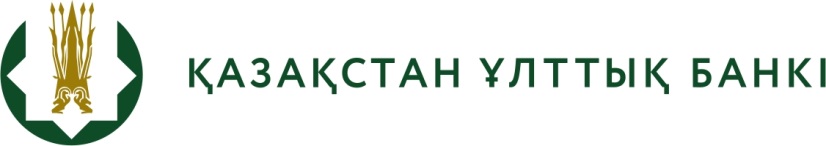 БАСПАСӨЗ – РЕЛИЗІ2021 жылғы 14 қаңтар 			  	                            Нұр-Султан қаласы «Қазақстан Республикасы Ұлттық Банкiнiң Қазақстан Республикасы ұлттық валютасының банкноттары мен монеталарын сату және сатып алу қағидаларын бекіту туралы» Қазақстан Республикасы Ұлттық Банкі Басқармасының 2018 жылғы 27 сәуірдегі № 70 қаулысына өзгерістер мен толықтырулар енгізу туралы» Қазақстан Республикасының Ұлттық Банкі Басқармасының қаулысының жобасынәзірлеу туралыҰлттық Банк «Қазақстан Республикасы Ұлттық Банкiнiң Қазақстан Республикасы ұлттық валютасының банкноттары мен монеталарын сату және сатып алу қағидаларын бекіту туралы» Қазақстан Республикасы Ұлттық Банкі Басқармасының 2018 жылғы 27 сәуірдегі № 70 қаулысына өзгерістер мен толықтырулар енгізу туралы» Қазақстан Республикасының Ұлттық Банкі Басқармасының қаулысының жобасын (бұдан әрі – Қаулы Жобасы) әзірлегені туралы хабарлайды.Қаулы жобасы құрамдас бөліктері қымбат металдан жасалған коллекциялық монеталарды дайындауды және айналысқа шығаруды жоспарлауға байланысты және күмістен жасалған коллекциялық монеталардың сатып алу сомасын есептеуді өзгерту мақсатында сәйкес әзірленді.Қаулы Жобасының толық мәтінімен ашық нормативтік құқықтық актілердің интернет-порталында (https://legalacts.egov.kz/npa/view?id=6402033) танысуға болады.Толығырақ ақпаратты мына телефон бойынша алуға болады:+7 (727) 270 45 85e-mail: press@nationalbank.kz, www.nationalbank.kz